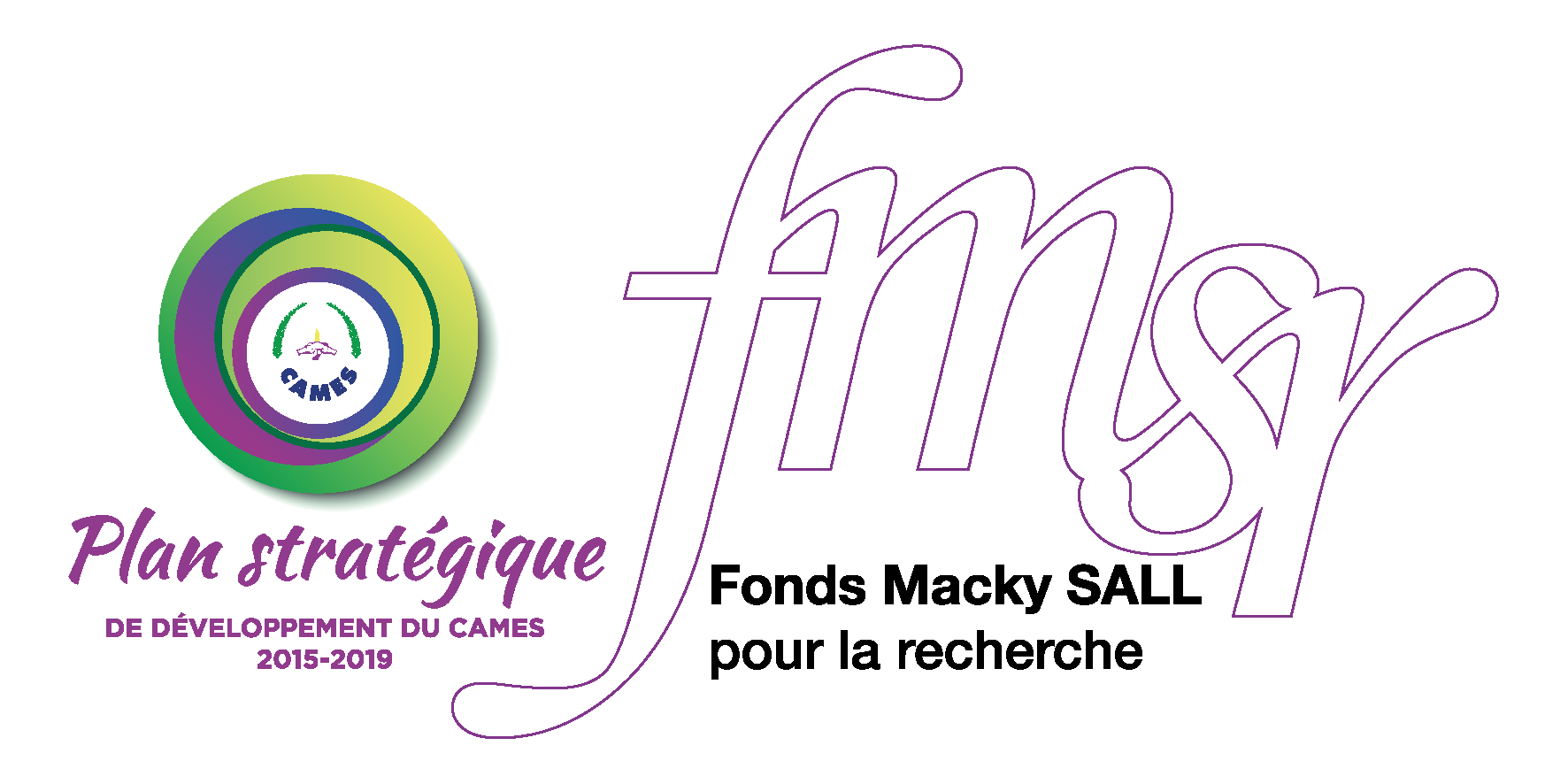 CONSEIL AFRICAIN ET MALGACHE POUR L’ENSEIGNEMENT SUPERIEURPLAN STRATEGIQUE DE DEVELOPPEMENT DU CAMES (PSDC)FONDS MACKY SALL POUR LA RECHERCHE (FMSR)FICHE DE DESCRIPTION DÉTAILLÉE DU PROJETVeuillez joindre en annexe à la fiche ci-dessus, la description détaillée du projet sur 7 pages maximum et le décrire dans l’ordre suivant : Justification et objectifs ;Aspects méthodologiques, instruments de mesure de la recherche (cadre conceptuel, méthodes de collecte des données, mode d’analyse des données…) ;Résultats attendus et impacts ;Calendrier d’exécution ;Budget prévisionnel détaillé, avec un échéancier mettant en évidence la participation financière demandée et   précisant les différents postes de dépense.DESCRIPTION DETAILLEE DU PROJET**Prière de remplir tous les champs et de ne pas écrire au-delà de l'espace prévu** **Prière de remplir tous les champs et de ne pas écrire au-delà de l'espace prévu** Titre du projet : Thématiques (cf. les 12 programmes thématiques recherche du CAMES) Budget total du projet (en FCFA)Montant demandé au FMSR (en FCFA)Contributions d’autres partenaires (en FCFA)Objectif généralObjectifs spécifiquesRésultats attendusActivités principalesGouvernance du projetNom du coordonnateur scientifique      Institution de rattachement      Adresse postale      Ville       Pays      Téléphone      E-mail      Composition de l’équipe de recherchePays 1 :   Institution partenaire :      Pays 5 :  Institution partenaire :      Pays 2 :   Institution partenaire :      Pays 6 :  Institution partenaire :      Pays 3 :  Institution partenaire :      Pays 7 :  Institution partenaire :      Pays 4 :  Institution partenaire :      Pays 8 :  Institution partenaire :      Zone d’intervention du projetPublic cibleFait à      , le      Signature / cachet Coordonnateur du PTRCFait à      , le      Signature / cachet Coordonnateur du PTRC